МЕТОДИЧЕСКИЕ РАЗЪЯСНЕНИЯпо подготовке отчетов об оценке бизнеса для предоставления в Правительственную комиссию по контролю за осуществлением иностранных инвестиций в Российской Федерации	1. Методические разъяснения носят рекомендательных характер, предназначены для подготовки отчетов об оценке бизнеса (акций, долей участия) в целях предоставления в Правительственную комиссию по контролю за осуществлением иностранных инвестиций в РФ (далее – Правительственная комиссия) и обобщают практику подготовки соответствующих отчетов об оценке. Методические разъяснения развивают положения [15] по результатам их практической апробации и обобщения соответствующей практики.	2. Указами Президента РФ [1 – 3] установлен особый порядок совершения сделок с пакетами акций и долями участия в российских компаниях, владельцами которых являются(лись) лица, связанные с недружественными странами [4] (далее – Сделки). Проведение Сделок требует разрешения Правительственной комиссии, которое принимается, в т.ч. с учетом анализа отчета об оценке соответствующего бизнеса вместе с положительным заключением саморегулируемой организации оценщиков по результатам его экспертизы [5, 6].3. На сайте Министерства финансов Российской Федерации размещены списки рекомендованных оценочных компаний [20] и саморегулируемых организаций оценщиков [21].4. Компоненты Задания на оценку (п. 3 ФСО IV [11]):4.1. Объект оценки:акции (доля участия), принадлежащие конкретному лицу;требование п. 5 ФСО III [10] по отражению использования специальных допущений в формулировке объекта оценки может быть выполнено следующим образом:
«… с учетом специальных допущений, указанных в разделе … Задания на оценку».4.2. Вид стоимости – рыночная.4.3. Предпосылки стоимости – стандартные рыночные (п. 14 ФСО II [9]).4.4. Дата оценки – рекомендуется установить так, чтобы по состоянию на эту дату уже была доступна информация о намерении совершить Сделку. Это позволит избежать нарушения требований п. 12 ФСО III (ограничение на использование информации, которая стала доступна после даты оценки).4.5. Цель оценки ~ «Для предоставления в Правительственную комиссию по контролю
за осуществлением иностранных инвестиций в РФ в целях согласования сделки [вид сделки]».4.6. Допущения и ограничения – могут содержать:описание существенных условий предполагаемой сделки, ;использование отдельных материалов в процессе оценки (см. п. 11);ограничения в отношении источников информации и объема исследования
(в том числе описанные в [16]);условия учета внутригрупповых расчетов, расчетов с контрагентами в недружественных странах (сроки, вероятность, взаимозачеты).5. Рыночная стоимость устанавливается с учетом планов и перспектив развития бизнеса, которые определяются (п. 6, 7 ФСО 8 [13]):5.1. Характеристиками имущественного комплекса, финансовым состоянием бизнеса и параметрами его деятельности;5.2. Отраслевой и макроэкономической конъюнктурой (в частности, анализу подлежит влияние санкций и ответных мер РФ);5.3. Последствиями Сделки, которые имеют отношение к гипотетическому (типичному рыночному) покупателю (п. 14 ФСО II) (далее данная составляющая планов и перспектив развития – Последствия Сделки). Специфика учета данной составляющей рассмотрена далее.6. Экономические Последствия Сделки:6.1. Зависят от оцениваемого количества акций (размера доли), характеристик имущественного комплекса и деятельности конкретного бизнеса, а также вида сделки1.6.2. Распространенные примеры Последствий Сделки:изменение контрагентов бизнеса (покупателей, поставщиков, кредиторов);изменение условий доступа к ключевому сырью, материалам, объектам интеллектуальной собственности, технологиям и обслуживанию оборудования
(от полной недоступности до изменения цены, сроков и т.д.);изменение структуры и условий финансирования;появление обязательств, необходимых для продолжения деятельности (расторжение договоров с выплатой соответствующей неустойки, увольнение части сотрудников с выплатой выходного пособия и т.д.);появление избыточных или непрофильных активов;изменение размера денежных потоков, их распределения во времени и связанных с ними рисков, в т.ч. в связи с существенными условиями Сделки (п. 4.6);появление оснований для прогноза плановой ликвидации бизнеса [17].6.3. Сделка может не приводить к существенным для бизнеса последствиям.	7. Доходный подход к оценке:	7.1. Последствия Сделки могут влиять на величину денежных потоков, рисков деятельности, а также размер итоговых корректировок (например, стоимость избыточных и непрофильных активов). При этом следует избегать двойного учета факторов стоимости (п. 23 ФСО V [11]).7.2. Риски будущей деятельности могут отличаться от среднерыночных и ретроспективных. Риски могут как повышаться, так и снижаться, например в связи с ответными мерами РФ на санкции (поддержка отечественных производителей, импортозамещение, обеспечение технологического и иного суверенитета и т.д.). Последствия Сделки могут быть учтены в величине ставки дисконтирования за счет: премии за специфический риск, премии за размер, изменения структуры капитала, изменения стоимости заемного капитала.7.3. Может иметь место существенное различие прогнозных и ретроспективных показателей деятельности в связи с существенным изменением условий функционирования бизнеса из-за Последствий Сделки – снижается достоверность методов оценки, основанных на экстраполяции ретроспективных результатов.7.4. Планы и перспективы развития бизнеса формируются с учетом ключевых показателей эффективности для новых акционеров (собственников) (п.п. 3 п.1 [5], при наличии на дату составления отчета об оценке).7.5. Следует избегать использования необоснованно оптимистических прогнозов результатов деятельности оцениваемого бизнеса, поскольку это противоречит предпосылкам рыночной стоимости (см. [9]).8. Затратный подход к оценке:8.1. Последствия Сделки могут отражаться на:рыночной стоимости нематериальных активов;обесценении части активов, экономическая полезность которых снизилась из-за Последствий Сделки (незавершенное строительство, расходы будущих периодов, отложенные налоговые активы и т.д.);рыночной стоимости займов и кредитов.8.2. Существенным по стоимости активом может являться персонал, поскольку продолжение отдельных видов деятельности требует сотрудников такой квалификации и количества, получение которых в разумные сроки затруднено. Стоимость данного актива может быть определена по рыночным затратам на поиск и обучение сотрудников.8.3. Применение подхода носит ограниченный характер (п. 11 ФСО 8). Может применяться, когда Последствия Сделки характеризуются высокой неопределенностью и денежные потоки бизнеса не могут быть определены.8.4. При наличии предпосылки ликвидации бизнеса после совершения Сделки – оценка осуществляется по методу плановой ликвидации [18].9. Сравнительный подход – как правило, не применяется, в связи с отсутствием необходимой информации [20], а также невозможностью учесть Последствия сделки.10. Учет скидок и премий:10.1. Рыночная стоимость определяется с учетом рыночного уровня скидки на недостаток контроля (премии за контроль), скидки на низкую ликвидность.10.2. В общем виде, отсутствуют основания для невнесения скидок на неконтрольный характер для миноритарных пакетов акций (долей участия), поскольку:Сделка осуществляется по инициативе продавца;Сделка не является обязательным выкупом акций – не применимы положения ст. 87 Закона об АО [7];определению подлежит рыночная, а не действительная стоимость – не применимы положения ст. 23, 26 Закона об ООО [8].10.3. Размер скидки на неконтрольный характер (премии на контроль) следует определять с учетом фактических обстоятельств / намерений совершения Сделки.10.4. Скидку на низкую (ограниченную) ликвидность следует применять в том случае, когда сопоставимые аналоги имеют более высокую ликвидность по сравнению с объектом оценки (п. 30.17 МСО 105 [22]). Как правило, отсутствуют основания для внесения данной скидки.11. Установление Последствий Сделки может требовать проведения анализа, не относящегося к процессу оценки (п. 2 ФСО III). Результаты соответствующего анализа могут быть предоставлены Оценщику Заказчиком или отраслевыми специалистами (п. 11 ФСО III). Использование данных материалов и связанные с этим допущения, ограничения рекомендуется закрепить в Задании на оценку (п.п. 6 п. 3 ФСО IV). При этом Оценщик проверяет достоверность соответствующих данных, используя доступные ему способы [14].12. Правительственная комиссия выдает разрешение на совершение Сделки по результатам анализа ее экономических последствий. В отчете об оценке следует привести детализированное описание бизнеса, акции / доли участия которого оцениваются, с акцентом на: характеристику имущественного комплекса, ретроспективной и прогнозной сырьевой базы, инвестиционных / капитальных вложений, особенности формирования денежных потоков.13. В случае отсутствия экономической полезности у объекта оценки его стоимость устанавливается в размере 1 (один) условный рубль [18].Источники:Указ Президента РФ от 08.09.2022 № 618 «Об особом порядке осуществления (исполнения) отдельных видов сделок (операций) между некоторыми лицами».Указ Президента РФ от 15.10.2022 № 737 «О некоторых вопросах осуществления (исполнения) отдельных видов сделок (операций)».Указ Президента РФ от 03.03.2023 № 138 «О дополнительных временных мерах экономического характера, связанных с обращением ценных бумаг».Распоряжение Правительства РФ от 05.03.2022 № 430-р «Об утверждении перечня иностранных государств и территорий, совершающих недружественные действия в отношении Российской Федерации, российских юридических и физических лиц».Выписка из протокола заседания подкомиссии Правительственной комиссии по контролю за осуществлением иностранных инвестиций в Российской Федерации от 22.12.2022 № 118/1.Выписка из протокола заседания подкомиссии Правительственной комиссии по контролю за осуществлением иностранных инвестиций в Российской Федерации от 02.03.2023 № 143/4.Федеральный закон от 26.12.1995 N 208-ФЗ «Об акционерных обществах».Федеральный закон от 08.02.1998 N 14-ФЗ «Об обществах с ограниченной ответственностью».Федеральный стандарт оценки «Виды стоимости (ФСО II)», утвержденный приказом Минэкономразвития России от 14.04.2022 № 200.Федеральный стандарт оценки «Процесс оценки (ФСО III)», утвержденный приказом Минэкономразвития России от 14.04.2022 № 200.Федеральный стандарт оценки «Задание на оценку (ФСО IV)», утвержденный приказом Минэкономразвития России от 14.04.2022 № 200.Федеральный стандарт оценки «Подходы и методы оценки (ФСО V)», утвержденный приказом Минэкономразвития России от 14.04.2022 № 200.Федеральный стандарт оценки «Оценка бизнеса (ФСО №8)», утвержденный приказом Минэкономразвития России от 01.06.2015 № 326.Методические разъяснения по проверке данных Заказчика при оценке отдельных предприятий от 10.04.2018 МР–1/18.Методические разъяснения по подготовке отчетов об оценке бизнеса для предоставления в Правительственную комиссию по контролю за осуществлением иностранных инвестиций в Российской Федерации в редакциях от 06.03.2023 № МРз-23/2, от 27.03.2023 № МРз-2/23(2), от 02.05.2023 № МРз-2/23(3), от 11.10.2023 № МРз-2/23(4).Методические разъяснения по оценке стоимости по общедоступным источникам информации от 12.07.2023 № МРз–4/23.Методические разъяснения по оценке бизнеса при наличии предпосылки его ликвидации от 07.02.2023 № МРз–1/23.Методические разъяснения по вопросу нулевой / отрицательной расчетной величины стоимости. МР–1/21 от 18.10.2021.Отказ от использования сравнительного подхода при оценке стоимости предприятия [Электронный ресурс] // srosovet.ru: Ассоциация «Саморегулируемая организация оценщиков «Экспертный совет». URL: https://srosovet.ru/content/files/00/19/d9.pdf.Перечень оценщиков (оценочных организаций), рекомендованных для проведения оценки рыночной стоимости активов [Электронный ресурс] // minfin.gov.ru: Министерство финансов Российской Федерации. URL: https://minfin.gov.ru/ru/permission/79-81.Перечень рекомендованных саморегулируемых организаций оценщиков …. [Электронный ресурс] // minfin.gov.ru: Министерство финансов Российской Федерации. URL: https://minfin.gov.ru/ru/permission/79-81.Международные стандарты оценки / пер. с англ. под ред. И.Л. Артеменкова,
С.А. Табаковой. —  М.: Ассоциация «Русское общество оценщиков», 2022. — 198 с.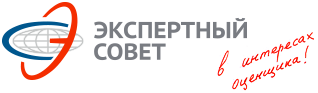 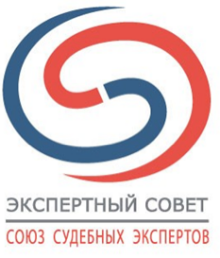 Ассоциация«СРОО «Экспертный совет»Ассоциация«СРОО «Экспертный совет»Союз судебных экспертов «Экспертный совет»МРз–2/23(5) от 27.10.2023реквизиты документа«УТВЕРЖДАЮ»Первый вице-президент,
Председатель Экспертного совета, к.э.н._____________________ /В.И. Лебединский/«УТВЕРЖДАЮ»Исполнительный директор,Председатель Методического совета, к.э.н.______________________ /М.О. Ильин/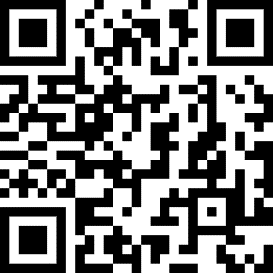 srosovet.ru/activities/gkiАктуальная информация об оценке
в целях предоставления в Правительственную комиссию
по контролю за осуществлением 
иностранных инвестиций в РФ